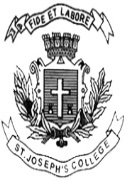 ST. JOSEPH’S UNIVERSITY, BENGALURU-27Department of International Relations, Peace and Public PolicyB.A. (JIN): SEMESTER-IIIEND SEMESTER EXAMINATION: OCTOBER 2023(To be conducted in December 2023)INP 3222: Understanding Foreign Policy of Major PowersTime- 2 hrs                  	                                 	       	        Max Marks-60This question paper contains one printed page and three parts.Part AAnswer any FIVE of the following questions in about 40-50 words each (3x5=15)What is the role of National Interest in foreign policy making?What is Khrushchev’s concept of De-Stalinization?Write a short note on China’s Mask Diplomacy.Write a short note on the Rise of Asia.List out the principles of Panchsheel.List out the United States' foreign policy interests in the South Asian region.Write a short note on QUAD.Part BAnswer any THREE of the following questions in about 100-150 words each (5x3=15)Discuss the Interventionist foreign policy of the US with appropriate examples.Discuss the expansion of NATO and its implications for the Russian Federation.Discuss China’s foreign policy towards the African region.Explain features of the Common Foreign Policy of the European Union.Explain China’s Debt-Trap Diplomacy with relevant examples from the Asian regionPart CAnswer any TWO of the following questions in about 200-250 words each (15x2=30)Discuss the domestic and external foreign policy determinants of the Soviet Union.Explain the Rise of China with three appropriate examples.Discuss Brazil's contribution towards the Multipolar World Order.Explain US foreign policy interests in the South-China Sea region.